Dossier d'Inscription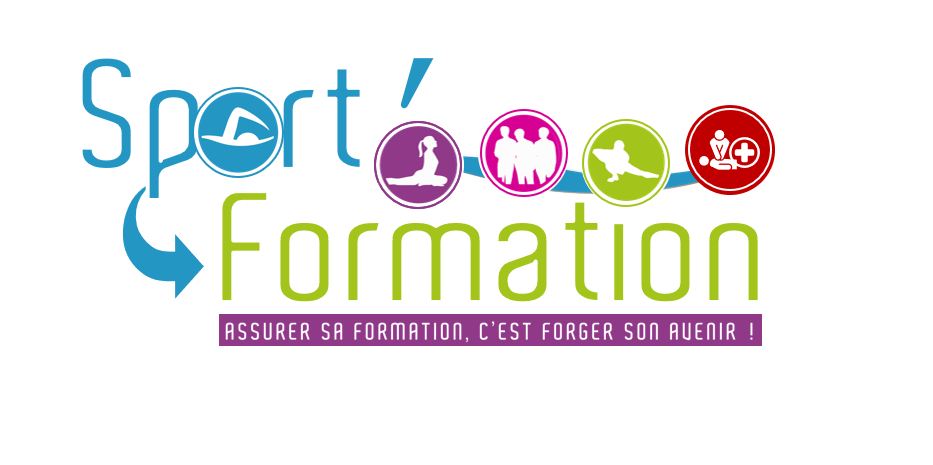 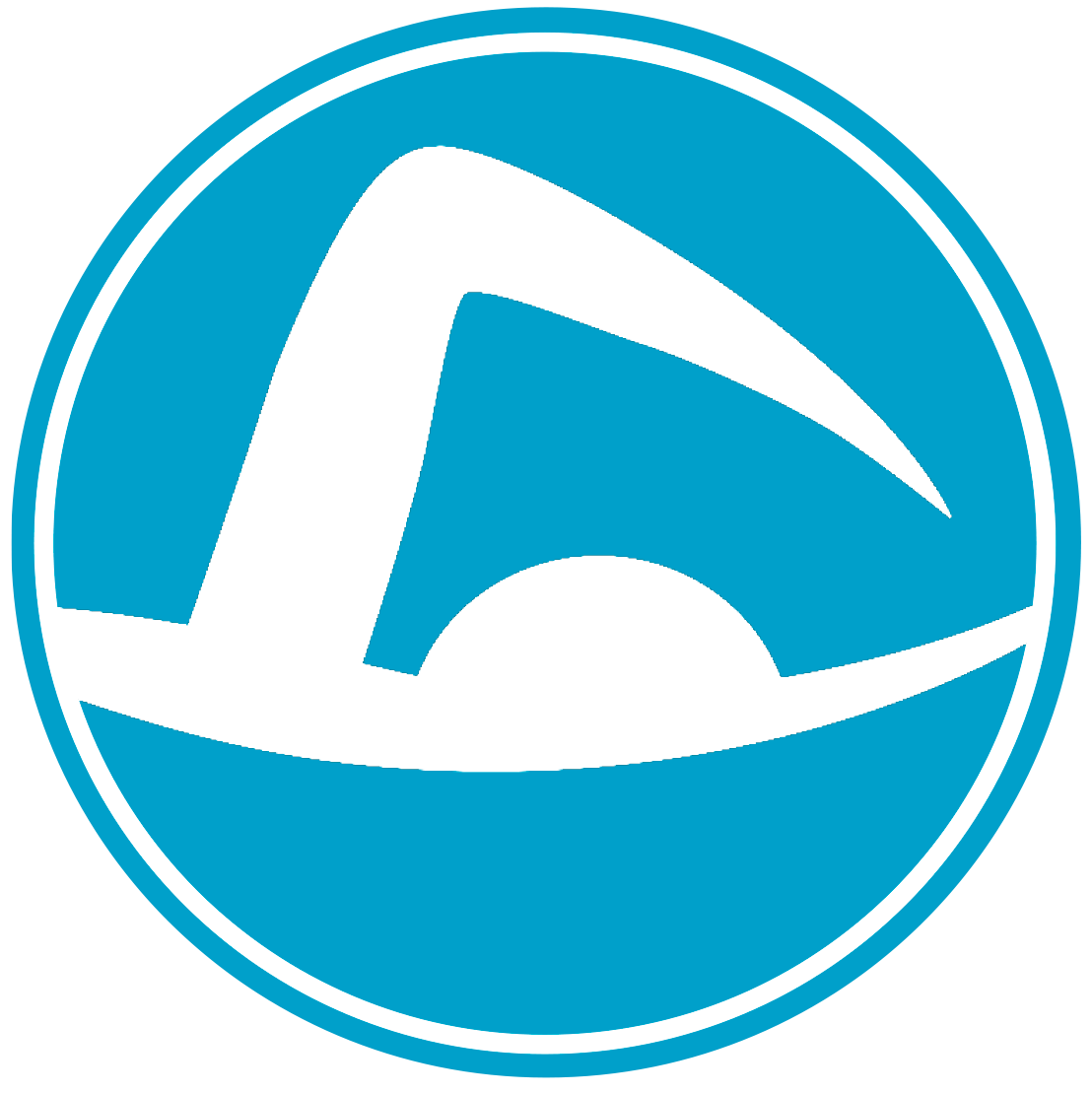 Formation BP JEPS AAN Brevet Professionnel de la Jeunesse, de l'Éducation Populaire et des SportsActivités Aquatiques et de la Natation  Test physique 2 juillet  Test physique 26 aoûtFormation de septembre à mai 2022/2023Sport FormationTechnopôle Agroparc - 105 rue Pierre Bayle - 84000 AVIGNONTél : 07.66.15.94.45 ou 06.51.98.81.44admin@aquasport-formation.comwww.sportformation.frSIRET : 807 992 656 00015Déclaration d’activité enregistrée sous le numéro 93.84.03682.84du Préfet de région Provence Alpes Côte d’AzurDOCUMENTS À JOINDRE OBLIGATOIREMENT AU DOSSIER La fiche identitaire dûment complétée et renvoyée par courrier à (Sport Formation - Technopôle Agroparc -105 rue Pierre Bayle – 84000 Avignon) ou mail (admin@aquasport-formation.com) La carte d’identité ou le passeport ou livret de famille ou titre de séjour L’attestation de la sécurité sociale (format A4) La carte vitale lisible L’attestation d’assurance responsabilité civile Un CV détaillé Une lettre présentant vos motivations à suivre la formation et votre projet professionnel 2 photos d’identité (une collée sur le dossier et une supplémentaire avec vos prénom et nom annotés au dos) La demande d'autorisation d'utilisation de l'image et des données d'une personne Le certificat médical sur le modèle ci-joint dûment rempli de moins de 3 mois (la date référence est celle du test : si vous passez le test, par exemple le 29 juin, il faut qu’il date d’après le 30 mars) Le dossier d’inscription au Test d’Entrée de la DRAJES complet Deux chèques : un de 65,00 € libellé à l’ordre du Sport Formation correspondant aux frais de dossier, encaissé à réception du dossier et non remboursableun chèque de 250,00 € libellé à l’ordre du Sport Formation correspondant à une caution sur les coûts de formation.  En cas de prise en charge par un organisme paritaire (OPCO…), veuillez fournir un justificatif de l’organisme financeur mentionnant le montant de l’aide Les justificatifs relatifs au statut de demandeur d’emploi et à la formalisation du projet de formation auprès de votre conseiller Pôle Emploi Le diplôme scolaire ou universitaire le plus élevé ou du justificatif du niveau d’études diplômes sportifs ou fédéraux acquis L’attestation de formation complémentaire aux premiers secours (AFCPSAM) ou Premiers secours en Équipe 1er niveau (PSE 1) et les attestations de formation continue du PSE 1 et/ou PSE 2 L’attestation de réussite au BNSSA et de son recyclage pour les personnes l’ayant obtenu depuis plus de 5 ans  L’attestation de recensement ou du certificat individuel de participation à la journée d’appel à la défense pour les français de moins de 25 ans Pour les moins de 26 ans, une attestation d’inscription auprès de la Mission Locale InsertionÀ réception de votre dossier par notre service Administratif, vous recevrez un mail accusant réception et confirmant que le dossier est complet ou qu'il manque des éléments. Votre candidature ne sera effective qu'à réception complète du dossier.Dix jours avant les tests préalables à l'entrée en formation, vous serez convoqué.e par mail pour participer aux tests (voir le détail dans le programme de la formation – dossier envoyé sur demande, par mail).Les résultats et la confirmation d'entrée en formation vous seront confirmées quinze jours après les tests.FICHE IDENTITAIREJe m'inscris pour le test physique du : (possibilité de s'inscrire aux 2 tests) Test physique fin juin (date limite de réception du dossier fin mai) Test physique fin août (date limite de réception du dossier fin juillet)IdentitéNom :	Nom de jeune fille : 	Prénoms : 	Date de Naissance : 	 Nationalité :	Département :		Ville : 	N° Sécurité sociale : |__|  |__|__|  |__|__|  |__|__|  |__|__|__|  |__|__|__|  |__|__|Adresse : 	Code postal :		Ville	 : |__|__| |__|__| |__|__| |__|__| |__|__|Mail : 	@		Êtes-vous en situation de handicap ? 	  Oui	   NonNous vous ferons parvenir notre livret d'accueil spécifique PSH (Personne en Situation de Handicap)Bénéficiez-vous d'une prise en charge du coût de la formation ?   Oui    Non Si oui, par quel organisme ? 	Si non, quelles sont vos pistes de financement ? 	Situation professionnelle Demandeur d'emploi Date d'inscription : |__|__| |__|__| |__|__|__|__|Identifiant Pôle Emploi (PE) :  |__|__|__|__|__|__|__|   |__|Adresse de l'agence PE : 	 : |__|__| |__|__| |__|__| |__|__| |__|__|Conseiller(ère)		Percevez-vous le RSA ?	   Oui	  Non SalariéFonction : 	Structure :	Adresse :	 : |__|__| |__|__| |__|__| |__|__| |__|__|Type de contrat ?	  CDI	  CDD, date de fin :	 Autre situation (lycée, étudiant, bénévole, sans activité…)Précisez :	Si vous avez moins de 26 ans, indiquez les coordonnées de la Mission Locale dont vous dépendez : : |__|__| |__|__| |__|__| |__|__| |__|__|Conseiller(ère)	Diplômes & étudesÊtes-vous inscrit dans un cursus d'études ?		  Oui		  NonSi oui, à quel niveau ?		  CAP	  BEP		  BAC	  BAC + 1					  BAC +2	  BAC + 3	  BAC +4 et plusSi non, à quelle date avez-vous arrêté votre scolarité ?	Dernière classe fréquentée :	Dernier diplôme obtenu ? 		  CAP	  BEP		  BAC	  BAC PRO					  BTS		  Licence	  Master	  DoctoratPrécisez la spécialité :		Avez-vous suivi des formations complémentaires ? 	  Oui		  NonPrécisez :		Possédez-vous un diplôme Jeunesse et Sports ? : 	  Oui		  Non  BAFA		  BAFD	  BAPAAT	  Partie commune BEES 1er degré  BEES, option :	  BP JEPS, option :		Date d'obtention :	Possédez-vous un ou des diplômes fédéraux de la Fédération Française de Natation (FFN) ? Ces diplômes vous permettent d'obtenir des équivalences et/ou des allègements de formation  Oui		  Non  Sauv'nage	  Pass'Sports de l'eau	  Pass'compétition  BF 1er niveau 	  BF 2e niveau	 BF 3e niveau	  BF 4e niveau  Assistant évaluateur ENF 1 	  Ass. évaluateur ENF 2	  Ass. évaluateur ENF 3Êtes-vous licencié FFN ? : 	  Oui		  NonN° de licence :	Club :	Êtes-vous titulaire du BNSSA ? : 	  Oui		  NonPour rappel, être titulaire du BNSSA est obligatoire avant l'entrée en formationDate d'obtention :	Date de la dernière révision quinquennale :	Êtes-vous titulaire du diplôme de secourisme PSE 1er niveau ? : 	  Oui		  NonDate d'obtention :	Date de la dernière révision annuelle :	Êtes-vous titulaire du diplôme de secourisme PSE 2e niveau ? : 	  Oui		  NonDate d'obtention :	Date de la dernière révision annuelle :	Possédez-vous un ordinateur ? 	  Oui		  Non  Ordinateur portable		  Ordinateur de bureau (fixe)Renseignement(s) que vous pensez utile(s) de nous communiquer :Je soussigné.e,	 certifie sur l’honneur l’exactitude des renseignements fournis.Fait à 	 le 	Signature du.de la candidat.eCERTIFICAT MÉDICALExigé pour tout(e) candidat(e) à la formation du Brevet Professionnel de la Jeunesse, de l’Education Populaire et des Sports – Mention Activités Aquatiques de la NatationModèle de certificat médical de non contre-indication à l’exercice des activités pratiquées au cours de la formation et à l’accomplissement du ou des tests préalables à l’entrée en formation pour ceux qui y sont soumis INFORMATIONS AU MEDECIN : A - Activités pratiquées au cours de la formation : Le(la) candidat(e) à la mention “activités aquatiques et de la natation” du brevet professionnel, de la jeunesse, de l’éducation populaire et du sport, spécialité “éducateur sportif” est amené à : - encadrer et enseigner des activités aquatiques d’éveil, de découverte, d’apprentissages pluridisciplinaires, d’apprentissage des nages du programme de la Fédération internationale de natation pour tout public ; - assurer la sécurité des pratiquants, des pratiques, des lieux de pratiques et des baignades. A ce titre, il doit être en capacité : - d’intervenir en milieu aquatique en cas d’accident ou d’incident ; - de rechercher une personne immergée ; - d’extraire une personne du milieu aquatique. B - Test lié aux exigences préalables à l’entrée en formation : test de performance sportive : il consiste à parcourir une distance de 800 mètres nage libre en moins de 16 minutes. C - Dispositions particulières pour les personnes présentant un handicap : la réglementation du diplôme prévoit que le directeur régional de la jeunesse, des sports et de la cohésion sociale peut, après avis d’un médecin agréé par la Fédération française handisport ou par la Fédération française de sport adapté, aménager le cursus de formation et les épreuves d’évaluation certificative pour toute personne justifiant d’un handicap. Dans le cas où le médecin constate une contre-indication liée à un handicap, il le mentionne sur le certificat et oriente le(la) candidat(e) vers le dispositif mentionné ci-dessus. Je soussigné(e), ......................................................................................................................, Docteur en médecine, atteste avoir pris connaissance du contenu du test ainsi que des activités pratiquées au cours de la formation préparatoire à la mention "Activités Aquatiques et de la Natation" du Brevet Professionnel, de la Jeunesse, de l’Education Populaire et du Sport, spécialité "éducateur sportif" ci-dessous mentionnés, certifie avoir examiné, M./Mme ............................................................................, candidat(e) à ce brevet, et n’avoir constaté à la date de ce jour, aucune contre-indication médicale apparente : à l’accomplissement du ou des tests préalables à l’entrée en formation (si il/elle y est soumis(e) et à l’exercice de ces activités. J’atteste en particulier que M./Mme ......................................................................... présente une faculté d’élocution et une acuité auditive normales ainsi qu’une acuité visuelle conforme aux exigences suivantes : Sans correction : une acuité visuelle de 4/10 en faisant la somme des acuités visuelles de chaque œil mesurées séparément sans que celle-ci soit inférieure à 1/0 pour chaque œil. Soit au moins : 3/10 + 1/10 ou 2/10 + 2/10. Cas particulier : dans le cas d’un œil amblyope, le critère exigé est : 4/10 + inférieur à 1/10. Avec correction : - soit une correction amenant une acuité visuelle de 10/10 pour un œil quelle que soit la valeur de l’autre œil corrigé (supérieur à 1/10) ; - soit une correction amenant une acuité visuelle de 13/10 pour la somme des acuités visuelles de chaque œil corrigé, avec un œil corrigé au moins à 8/10. Cas particulier : dans le cas d’un œil amblyope, le critère exigé est : 10/10 pour l’autre œil corrigé. La vision nulle à un œil constitue une contre-indication. Certificat remis en mains propres à l’intéressé pour servir et valoir ce que de droit Fait à 	 le 	Signature et cachet du médecinDEMANDE D'AUTORISATION D'UTILISATION DE L'IMAGE ET DES DONNÉES D'UNE PERSONNEJe soussigné.e	demeurant	Code postal :		Ville	Mail :	@	Suivant la formation :	 autorise  SPORT FORMATION à me photographier, me filmer, utiliser mon image durant la durée de ma formation et à utiliser mes coordonnées pour l'abonnement à la Newsletter. n’autorise pas SPORT FORMATION, à me photographier, me filmer, utiliser mon image durant la durée de ma formation et à utiliser mes coordonnées pour l'abonnement à la Newsletter.Les photographies et/ou images pourront être exploitées et utilisées directement par SPORT FORMATION, à titre gratuit et non exclusif, sous toute forme et tous supports connus et inconnus à ce jour, sans limitation de durée. Elles pourront être utilisées intégralement ou par extraits, et notamment sur les supports suivants :Presse,site Internet de SPORT FORMATION ou celui d’un de ses partenaires,page Faceboook, Instagram, LinkedIn de l’association,forum, expositions,publicité,projection publique.Le bénéficiaire de l’autorisation s’interdit expressément de procéder à une exploitation des photographies ou images susceptible de porter atteinte à la vie privée ou à la réputation, ni d’utiliser les photographies de la présente, dans tout support à caractère pornographique, raciste, xénophobe ou toute autre exploitation préjudiciable.Pour tout litige né de l’interprétation ou de l’exécution des présentes, il est fait attribution expresse de juridiction aux tribunaux compétents statuant en droit français. Fait à …………………………………………………., le……………………………………… en un exemplaire et de bonne foi*.* une copie de ce document vous sera remis sur simple demandeDOSSIER D'INSCRIPTION AU TEST D'ENTRÉE DE LA DRAJESDRAJES PACA66A rue Saint Sébastien - CS 50240     13292 MARSEILLE cedex 06
Tél. : 04 88 04 00 10     Courriel : drdjscs-paca@jscs.gouv.frFiche D’inscription auprÈs de la drajes paca pour les candidats entrant en formationBP JEPS ACTIVITÉS AQUATIQUES et de la NATATIONORGANISME DE FORMATION : SPORT FORMATION...PhotoJe soussigné(e),								certifie sur l’honneur l’exactitude des renseignements fournis.Fait à 					, le 						Signature du candidat :Nom :Prénom :Prénom :Épouse :Date denaissance :Ville de naissanceet département :Ville de naissanceet département :Nationalité :Profession :Profession :Adresse :Code postal :Ville :Téléphone :Courriel :Courriel :Titres ou diplômesTitres ou diplômesscolaires,et universitaires :scolaires,et universitaires :Titres ou diplômesTitres ou diplômesprofessionnels :professionnels :Brevet Professionnel JEPS - Activités Aquatique et de la NatationTESTS D’EXIGENCES PRÉALABLES Brevet Professionnel JEPS - Activités Aquatique et de la NatationTESTS D’EXIGENCES PRÉALABLES Brevet Professionnel JEPS - Activités Aquatique et de la NatationTESTS D’EXIGENCES PRÉALABLES qui auront lieule …………………………………